Slutredovisning 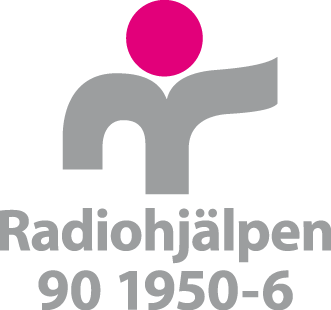 Coronarespons1. Projektet2. Formella detaljer	Vi har tagit del av och godkänner slutredovisningen enligt villkor i avtalet:
Genom undertecknande av slutredovisning är parterna införstådda med att viss information om parternas representanter sparas för att möjliggöra uppföljning och dialog gällande den verksamhet som finansieras av Radiohjälpen.Redovisningen mailas till nationellt.radiohjalpen@svt.se tillsammans med övriga handlingar i de fall detta avtalats.2020-12-151.1 Föreningens/organisationens namn1.2 Ansökningsnummer 1.3 Start- och slutdatum för projektet1.4 Beviljade summa2.1 Kontaktperson2.2 Föreningens/organisationens adress 2.2 Föreningens/organisationens adress 2.3 E-mail till kontaktperson2.4 Telefonnummer till kontaktperson3. Uppgifter om projektetKort beskrivning av aktivitet/-er enligt beviljad ansökan. 1) 2)3) …
Fyll på med flera rader om det behövs.4. Utfall av beviljade medel Observera att den finansiella rapporten består av två delar, dels en narrativ del samt en budget som beskriver utfallet och eventuella förändringar. Observera att den finansiella rapporten skall innehålla samma poster som den senast godkända budgeten och stämmas av mot denna.Om utrymmet för budgetposter inte räcker kan ett separat blad med samma uppställning bifogas. Radera exemplet innan ni fyller i.
  Budgetpost (enligt ansökan        Budget                           Utfall                      Differens5. Längre beskrivning av de genomförda aktiviteterna. Om en aktivitet inte genomfördes enligt ansökan, beskriv de förändringar som inträffat.
1) 2) osv.6. Uppfylldes syftet? Kommentarer?Ort och datumOrt och datumUnderskrift firmatecknareUnderskrift föreningens förtroendevalda revisorNamnförtydligandeNamnförtydligande